Информационное письмо     Администрация муниципального района Пестравский сообщает, что проект   постановления  администрации муниципального района Пестравский Самарской области - «О внесении изменений в постановление администрации муниципального района Пестравский Самарской области от 25.02.2014г.  №196 «Об утверждении административного регламента осуществления внутреннего муниципального финансового контроля»   размещен на официальном Интернет - сайте муниципального района Пестравский Самарской области 07.07.2017г.    Проведения независимой  экспертизы осуществляется с 08.07.2017г. по 08.08.2017г.  Почтовый адрес и адрес электронной почты, на которой  принимаются  заключения независимой экспертизы: 446160, Самарская область, Пестравский район, с.Пестравка, ул.Крайнюковская, 84, е.starkova@pestravsky.ruАДМИНИСТРАЦИЯ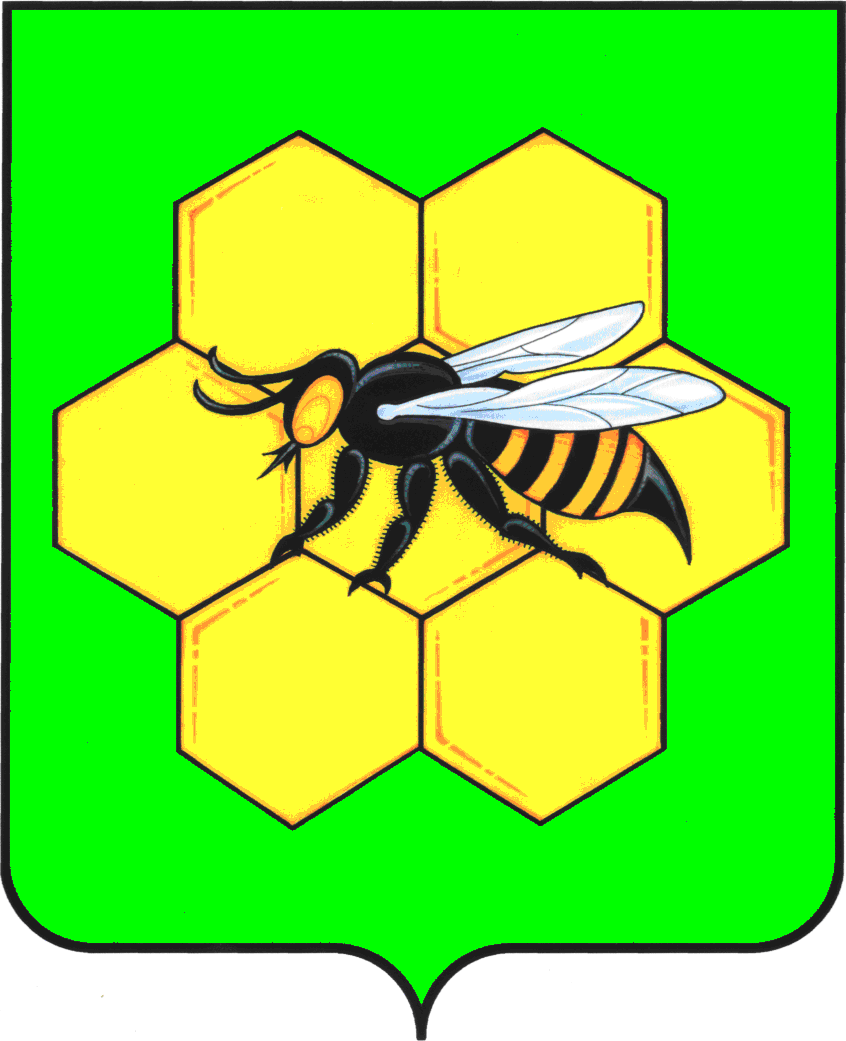 МУНИЦИПАЛЬНОГО РАЙОНА ПЕСТРАВСКИЙСАМАРСКОЙ ОБЛАСТИ446160, с.Пестравка, ул.Крайнюковская, 84Телефон: (84674) 2-15-44, 2-18-35, 2-12-33Факс: (84674) 2-19-33, 2-15-44e-mail: pestravka@samtel.ruот 07.07.2017 № б/н